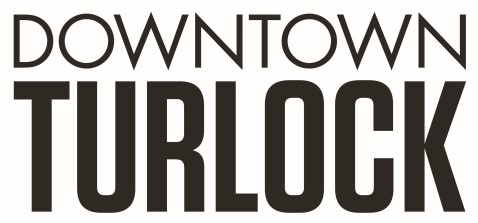 P.O. Box 1327, Turlock, CA  95381 200 West Main Street, Suite F Turlock, CA  95380 Phone: (209) 634-6459                                         	admin@turlockdowntown.com _________________________________________________________________________________________ TDPOA BOARD REGULAR MEETING AGENDA   Wednesday, August 16, 20173:30 PM – 5:00 PM TDPOA Office 200 West Main Street, Suite F, Turlock, CA  95380 Board Members: 	Michael Camara	     Marin Krieger      Jerry Powell	Troy ThoresonDanny Mann    John Jaureguy    	LeRoy Walker   	Randy Woods   Jeff ChapmanExecutive Director: Molly AmantCall to Order: Public Comment:  While participation of all interested parties is welcomed, State Law prohibits the Board from taking action on any item not listed on the Agenda.  Introduction:  Special GuestsScheduled Matters: Review and Approval of Minutes from Special Meeting August 9, 2017Approval of Financial ReportMerchant Group Updates- LWStaff Updates- MADiscussion/Action Item:  Approve Chamber ContractApprove 2017-2018 BudgetWritten Policy/ Plan of Action for DirectorDowntown Security Closed Session: None Board Member Comment(s) Board members may provide a brief report on notable topics of interest.  The Brown Act does not allow discussion or action by the Board. Announcements and Discussion Items for next Meeting:  Adjournment 